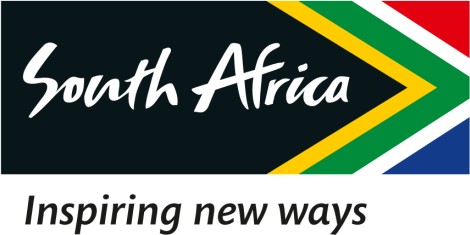 16 February 2023EXTRACT OF THE DRAFT MINUTES OF THE SPECIAL BOARD MEETING OF THE SOUTH AFRICAN TOURISM, HELD ON 16 FEBRUARY 20232.1	Interim CFO and the Way Forward	 RESOLVED that:	Resolution Number: 16/02/23 – BOARD-045 RESOLVED that:Malatje & Co Attorneys is hereby mandated to respond to Webber Wentzel concerning the letter received on behalf of Mr. Johan van der Walt on 16 February 2023 and that Malatje & Co Attorneys be provided with a chronological sequence of events around the Interim CFO matter.Resolution Number: 16/02/23 – BOARD-046 RESOLVED that:The immediate appointment of Mr. Themba Ndlovu as Acting Chief Financial Officer (ACFO), is hereby approved.The Remuneration for the ACFO per the SA Tourism Policy, is hereby approved.The appointment of a Quality Assurance Director from any of the Members of the Internal Audit Panel, notwithstanding the to-be-appointed ACFO is not a CA (SA), to ensure quality and compliance of South African Tourism Annual Financial Statements, is hereby approved.Certified a true extract of the Minutes.									16 February 2023____________________					______________Dr. T Botha							DateChairperson of the Board